I.C. Giovanni XXIII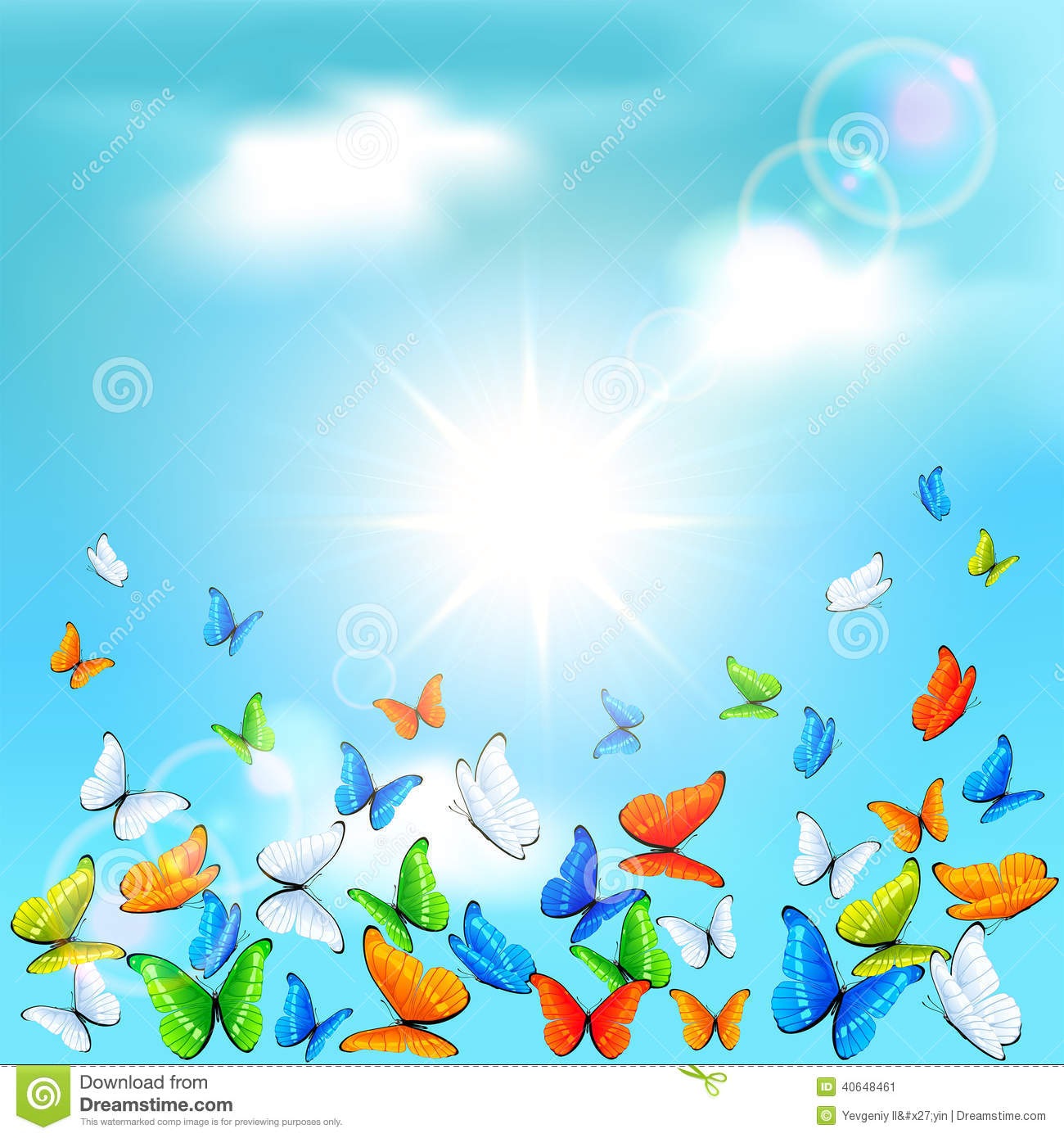  FESTA DI PRIMAVERAconCamillo PaceinConcerto23 Marzo 2017